Navodilo za delo – NI2 17. 4.Ana & Jernej …  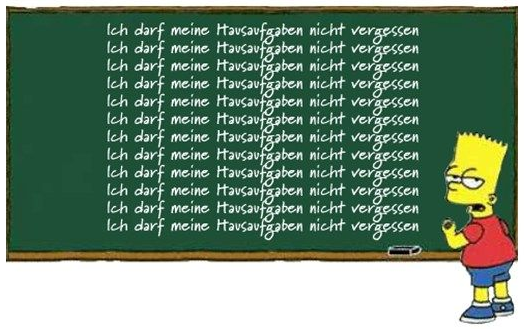 Danes najprej poglej tale 2-minutni video, ki prikazuje vse svojilne zaimke, razen vikalne oblike (btw ni pametnega razloga, da so jo izpustili): https://www.youtube.com/watch?v=kFuIWS7Rl2wZdaj pa preveri in popravi vajo od PET 10. 4. Če si imel kje napako, ti svetujem, da obkrožiš, pobarvaš, zapišeš mojo razlago (zapisana pod vsakim stavkom).Herr Müller hat ein Kind. Das ist sein Kind. čigav otrok – od gospoda, torej njegov “sein”Die Uhr ist von Herrn Meier. Das ist seine Uhr. Čigava ura – od gospoda, torej „sein“ + e, ker je Uhr ženskega spolaHelene hat einen Anorak. Das ist ihr Anorak. čigav anorak – od Helene = od nje, torej njen “ihr“Der Pulli ist von dem Lehrer. Das ist sein Pulli. čigav puli – od učitelja, torej njegov “sein”Ihr habt viele Sportschuhe. Sind das eure Sportschuhe? čigave teniske – vaše, torej „euer“ + e, ker so Sportschuhe v množini – pazi „euer“ se spremeni v „eure“Die Kinder haben Freunde. Das sind ihre Freunde. čigavi prijatelji – od otrok, torej njihovi “ihr” + e, ker so Freunde v množiniHabt ihr eure Hausaufgabe gemacht? čigave naloge – vaše, torej „euer“ + e, ker je Hausaufgabe ženskega spola – pazi „euer“ se spremeni v „eure“Das sind meine Eltern. Ich bin ihre Tochter. čigavi starši – moji, torej „mein“ + e, ker so Eltern v množiniRuby hat eine Schwester. Das ist ihre Schwester. čigava sestra – njena, torej „ihr“ + e, ker je Schwester ženskega spolaFred, sind das deine Jeans? vejica za imenom in vprašaj na koncu kažeta, da sprašujem tebe, ki ti je ime Fred, torej čigave kavbojke – tvoje, torej „dein“ + e, ker so Jeans v množiniHerr Kopp, Sie haben einen Sohn. Ist das Ihr Sohn? vejica za nazivom in vprašaj na koncu kažeta, da sprašujem vas, ki vas vikam, torej čigav sin – vaš, torej „Ihr“Ist das deine Tasche, Monika? vejica za imenom in vprašaj na koncu kažeta, da sprašujem tebe, ki ti je ime Monika, torej čigava torba – tvoja, torej „dein“ + e, ker je Tasche ženskega spolaDie Schülerin schreibt mit einem Kuli. Das ist ihr Kuli. čigav kuli – njen, torej „ihr“Unser Hund Max ist 12 Jahre alt. Wir lieben Max sehr. čigav pes – naš, torej „unser“Kot že rečeno – spoznavanje te snovi bi bilo lažje v živo, tako da jo bomo ob priliki še utrdili, je pa vseeno koristno, da si jo vsaj malo spoznal. Če lahko vprašaš »Čigav pes je star 12 let? – Naš.«, lahko seveda vprašaš tudi »Koga/kaj imamo radi? – Našega psa.«A vidiš, kam pes taco moli?   Jaa, svojilne zaimke lahko postaviš tudi v Akkusativ (tožilnik).Saj veš, v tožilniku:- M spol dobi končnico …EN- S spol nima nobene končnice - Ž in MN imata še vedno končnico …EV zvezek napiši / prilepi naslov, datum in razlago (glej naslednjo stran) Possessivpronomen im Akkusativ = Svojilni zaimki v tožilniku		17. 4.M – meinen, deinen, seinen, ihren, unseren, euren, Ihren, ihren der WalkmanDas ist mein Walkman.		1. sklonKann ich deinen Walkman haben? (Ali lahko dobim + koga/kaj?)		4. sklonS – mein, dein, sein, ihr, unser, euer, Ihr, ihrdas FahrradDas ist mein Fahrrad.		1. sklonKann ich dein Fahrrad haben?		4. sklonŽ – meine, deine, seine, ihre, unsere, eure, Ihre, ihredie Schere (škarje)Das ist meine Schere.		1. sklonKann ich deine Schere haben?		4. sklonMN - meine, deine, seine, ihre, unsere, eure, Ihre, ihredie InlineskatesDas sind meine Inlineskates.		1. sklonKann ich deine Inlineskates haben?		4. sklonOk, Übung macht den Meister (vaja dela mojstra). Reši vaje DZ 28+29/21-24. Te vaje preverjajo današnjo snov, zato si pomagaj z zapiski.Slikaj + pošlji na mail. 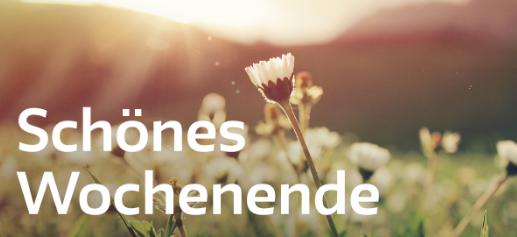 